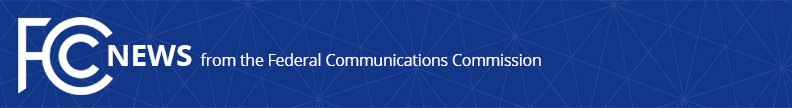 Media Contact:Matthew Berry, (202) 418-2005matthew.berry@fcc.govFor Immediate ReleaseSTATEMENT OF FCC COMMISSIONER AJIT PAI
On Unanimous Passage of the Communications Act Update of 2016 by the House of RepresentativesWASHINGTON, September 28, 2016.—I applaud the U.S. House of Representatives for unanimously passing S. 253, the Communications Act Update of 2016, yesterday evening.  I commend Chairman Fred Upton and Ranking Member Frank Pallone of the Energy and Commerce Committee as well as Chairman Greg Walden and Ranking Member Anna Eshoo of the Communications and Technology Subcommittee for advancing this bipartisan legislation that would improve rural communications, crack down on robocalls, and protect public safety, including by promoting direct dial 911.This is straightforward, good-government legislation, and I hope that the U.S. Senate will act quickly to send this bill to the President for his signature.###Office of Commissioner Ajit Pai: (202) 418-2000Twitter: @AjitPaiFCCwww.fcc.gov/leadership/ajit-paiThis is an unofficial announcement of Commission action.  Release of the full text of a Commission order constitutes official action.  See MCI v. FCC, 515 F.2d 385 (D.C. Cir. 1974).